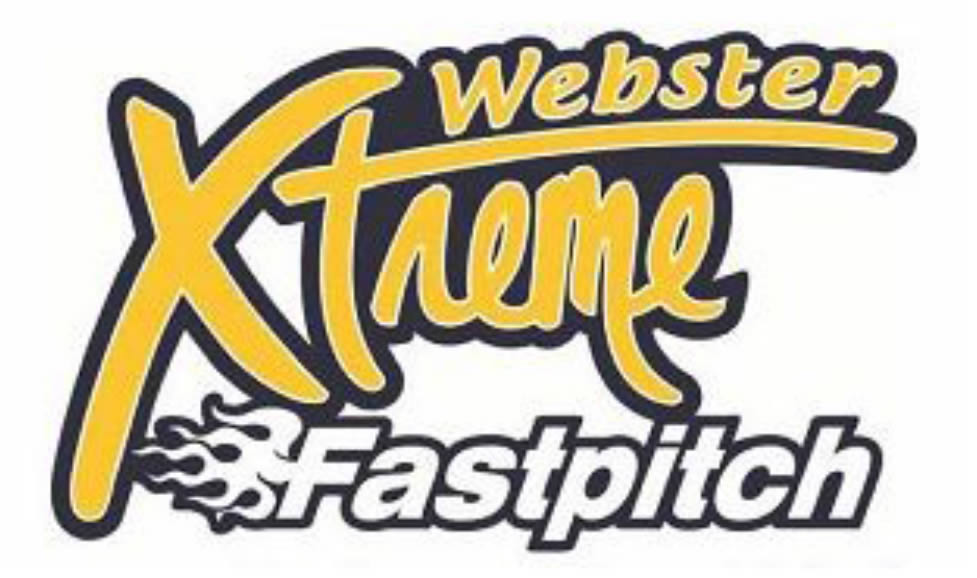 The Webster Xtreme 16U team is looking for a pitcher to join our team for the 2018-2019 season. If you are interested or looking for more information please contact Rob Grimm.Phone: 585-259-5668 Email:  rgrimm5@yahoo.com 